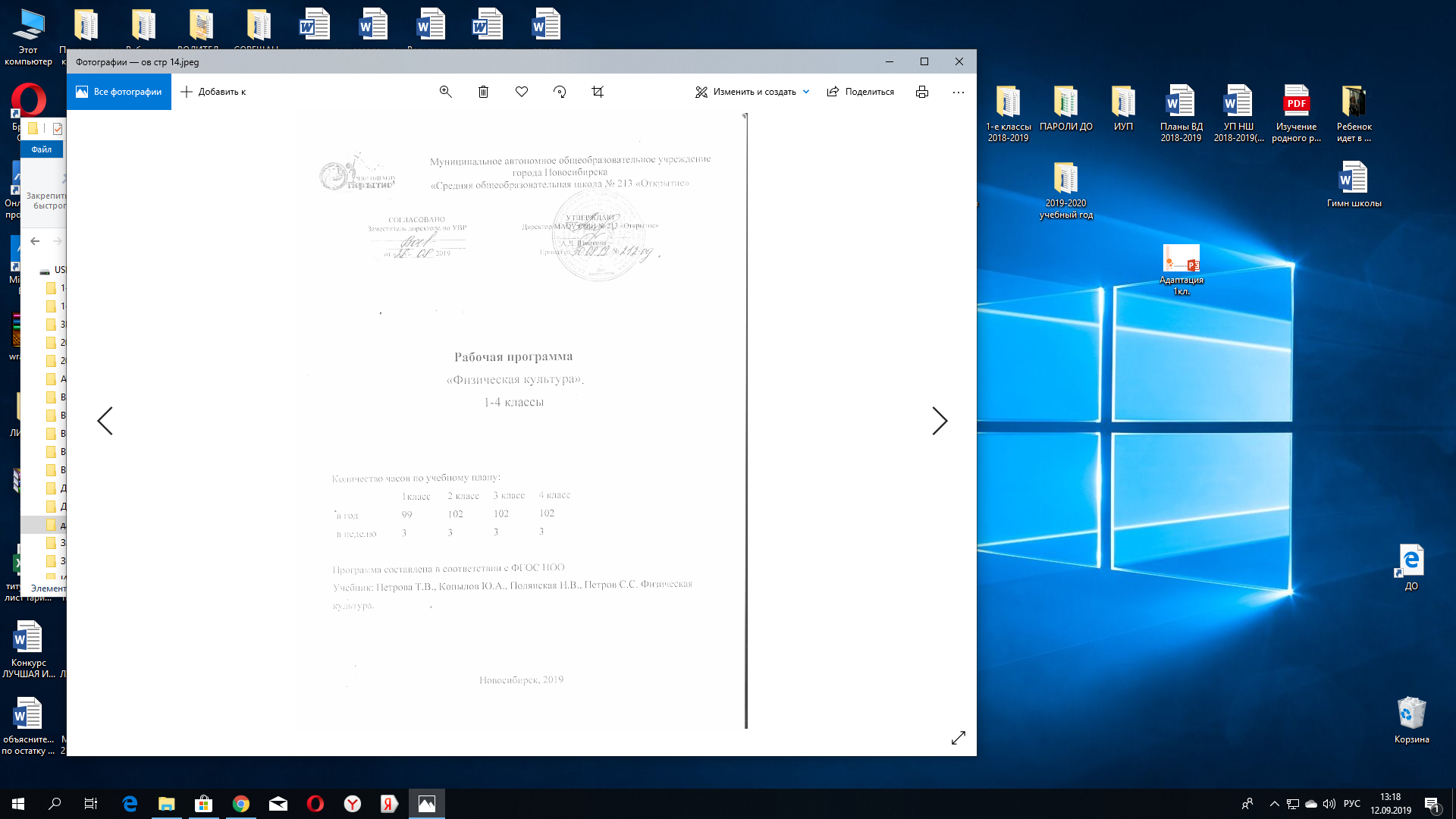 ФИЗИЧЕСКАЯ КУЛЬТУРА      Настоящая рабочая программа разработана в соответствии с основными положениями ФГОС НОО, планируемыми результатами НОО, требованиями ООП НОО МАОУ СОШ № 213 «Открытие».ПЛАНИРУЕМЫЕ РЕЗУЛЬТАТЫ ИЗУЧЕНИЯ УЧЕБНОГО ПРЕДМЕТАПЛАНИРУЕМЫЕ РЕЗУЛЬТАТЫ ВЫПУСКНИКОВПланируемые личностные результатыУважение к Отечеству, к прошлому и настоящему многонационального народа России; осознанное, уважительное и доброжелательное отношение к истории, культуре, традициям и ценностям Российского народа на примере истории национальных видов спорта и народных игр.Сформированность патриотического сознания и гражданской позиции личности, чувство ответственности и долга перед Родиной на примере геройских подвигов спортсменов – участников Великой Отечественной Войны и результатов упорного труда выдающихся спортсменов СССР и России.Знание основных норм морали, нравственных, духовных идеалов, хранимых в культурных традициях народов России. Освоенность социальных норм, правил поведения, ролей и форм социальной жизни в группах и сообществах. Сформированность положительной мотивации и устойчивого учебно-познавательного интереса к учебному предмету «Физическая культура».Развитость эстетического и этического сознания через освоение культуры движения и культуры тела.Сформированность ценности здорового и безопасного образа жизни.Сформированность духовно-нравственной культуры, чувства толерантности и ценностного отношения к физической культуре, как составной и неотъемлемой части общечеловеческой культуры.Планируемые метапредметные результатыМетапредметные результаты включают освоенные обучающимися межпредметные понятия (скорость, сила, амплитуда, вектор, частота, дыхание, обмен веществ, работоспособность, ткани, возбуждение, торможение и мн. другие) и универсальные учебные действия (регулятивные, познавательные, коммуникативные).способность принимать и сохранять цели и задачи учебной деятельности, поиск средств ее осуществления;планировать, контролировать и оценивать учебные действия в соответствии с поставленной задачей и условиями ее реализации; определять наиболее эффективные способы достижения результата;понимать причины успеха/неуспеха учебной деятельности и способности конструктивно действовать даже в ситуациях неуспеха;определять общую цель и пути ее достижения; уметь договариваться о распределении функций и ролей в совместной деятельности; осуществлять взаимный контроль в совместной деятельности, адекватно оценивать собственное поведение и поведение окружающих;конструктивно разрешать конфликты посредством учета интересов сторон и сотрудничества;владеть базовыми предметными и межпредметными понятиями, отражающими существенные связи и отношения между объектами и процессами;систематизировать, сопоставлять, анализировать, обобщать и интерпретировать информацию, содержащуюся в готовых информационных объектах;Регулятивные универсальные учебные действиясамостоятельно определять цели обучения, ставить и формулировать новые задачи в учебе и познавательной деятельности, развивать мотивы и интересы своей познавательной деятельности; самостоятельно планировать пути достижения целей, в том числе альтернативные, осознанно выбирать наиболее эффективные способы решения учебных и познавательных задач;соотносить свои действия с планируемыми результатами, осуществлять контроль своей деятельности в процессе достижения результата, определять способы действий в рамках предложенных условий и требований, корректировать свои действия в соответствии с изменяющейся ситуацией; оценивать правильность выполнения учебной задачи, собственные возможности ее решения; осуществлять самоконтроль, самооценку, принимать решения и осознанно делать выбор в учебной и познавательной деятельности. Познавательные универсальные учебные действияопределять понятия, создавать обобщения, устанавливать аналогии, классифицировать, самостоятельно выбирать основания и критерии для классификации, устанавливать причинно-следственные связи, строить логическое рассуждение, умозаключение (индуктивное, дедуктивное, по аналогии) и делать выводы; создавать, применять и преобразовывать графические пиктограммы физических упражнений в двигательные действия и наоборот; владеть культурой активного использования информационно – поисковых систем. Коммуникативные универсальные учебные действияорганизовывать учебное сотрудничество и совместную деятельность с учителем и сверстниками; работать индивидуально и в группе: находить общее решение и разрешать конфликты на основе согласования позиций и учета интересов; формулировать, аргументировать и отстаивать свое мнение; осознанно использовать речевые средства в соответствии с задачей коммуникации для выражения своих чувств, мыслей и потребностей для планирования и регуляции своей деятельности; владение устной и письменной речью, монологической контекстной речью. Планируемые предметные результатыВ результате обучения обучающиеся на уровне начального общего образования начнут понимать значение занятий физической культурой для укрепления здоровья, физического развития, физической подготовленности и трудовой деятельности.Выпускник научится:ориентироваться в понятиях «Физическая культура», «режим дня»; характеризовать назначение утренней зарядки, физкультминуток и физкультпауз, уроков физической культуры, закаливания, прогулок на свежем воздухе, подвижных игр, занятий спортом для укрепления здоровья, развития основных физических качеств;раскрывать на примерах положительное влияние занятий физической культурой на успешное выполнение учебной и трудовой деятельности, укрепление здоровья и развитие физических качеств;ориентироваться в понятии «физическая подготовка»; характеризовать основные физические качества (силу, быстроту, выносливость, ловкость, гибкость) и демонстрировать физические упражнения, направленные на их развитие;характеризовать способы безопасного поведения на уроках физической культуры и организовывать места занятий физическими упражнениями и подвижными играми (как в помещениях, так и на открытом воздухе);выполнять подбор упражнений для комплексов утренней зарядки и физкультминуток и выполнять их в соответствии с изученными правилами;организовывать и проводить подвижные игры и простейшие соревнования во время отдыха на открытом воздухе и в помещении (спортивном зале и местах рекреации), соблюдать правила взаимодействия с игроками;измерять показатели физического развития (рост и масса тела) и физической подготовленности (сила, быстрота, выносливость, равновесие, гибкость) с помощью тестовых упражнений; вести систематические наблюдения за динамикой показателей;выполнять упражнения по коррекции и профилактике нарушения зрения и осанки, упражнения на развитие физических качеств (силы, быстроты, выносливости, гибкости, равновесия); оценивать величину нагрузки по частоте пульса (с помощью специальной таблицы);выполнять организующие строевые команды и приёмы;выполнять акробатические упражнения (кувырки, стойки, перекаты);выполнять гимнастические упражнения на спортивных снарядах (перекладина, гимнастическое бревно);выполнять легкоатлетические действия (бег, прыжки, метания и броски мячей);выполнять приёмы самостраховки и страховки;выполнять игровые действия и упражнения из подвижных игр разной функциональной направленности.Выпускник получит возможность научиться:выявлять связь занятий физической культурой с трудовой и оборонной деятельностью;характеризовать роль и значение режима дня в сохранении и укреплении здоровья; планировать и корректировать режим дня с учётом своей учебной и внешкольной деятельности, показателей своего здоровья, физического развития и физической подготовленности;вести тетрадь по физической культуре с записями режима дня, комплексов утренней гимнастики, физкультминуток, общеразвивающих упражнений для индивидуальных занятий, результатов наблюдений за динамикой основных показателей физического развития и физической подготовленности;целенаправленно отбирать физические упражнения для индивидуальных занятий по развитию физических качеств;выполнять простейшие приёмы оказания доврачебной помощи при травмах и ушибах;сохранять правильную осанку, оптимальное телосложение;выполнять эстетически красиво гимнастические и акробатические комбинации;играть в баскетбол и футбол по упрощённым правилам;выполнять тестовые нормативы по физической подготовке, в том числе входящие в программу ВФСК «ГТО»;выполнять передвижения на лыжах.СОДЕРЖАНИЕ ПРОГРАММЫЗнания о физической культуреФизическая культура. Физическая культура как система разнообразных форм занятий физической подготовкой и укрепления здоровья человека. Ходьба, бег, прыжки, лазанье и ползание, ходьба на лыжах, плавание как жизненно важные способы передвижения человека. Народные игры как оздоровительный и культурный компонент. Спортивные игры: футбол, баскетбол.Из истории физической культуры. История древних Олимпийских игр: возникновение первых соревнований и миф о Геракле, появление мяча и игр с мячом. Физическая культура у народов Древней Руси. Связь ее содержания с их трудовой деятельностью. История развития физической культуры в XVII–XIX вв., ее роль и значение для подготовки солдат русской армии. Физические упражнения. Физические упражнения, их влияние на физическое развитие и развитие физических качеств. Разновидности и правила выполнения. Характеристика основных физических качеств: силы, быстроты, выносливости, гибкости и равновесия. Физическая подготовка и ее связь с развитием основных физических качеств, систем дыхания и кровообращения. Физическая нагрузка и ее влияние на повышение частоты сердечных сокращений. Характеристика основных способов регулирования физической нагрузки по скорости и продолжительности выполнения упражнения, по изменению величины отягощения.Правила предупреждения травматизма во время занятий физическими упражнениями: организация мест занятий, подбор одежды, обуви и инвентаря.Способы физкультурной деятельностиРежим дня и личная гигиена. Режим дня и его составление. Закаливание и его значение для укрепления здоровья, проведение закаливающих процедур. Оздоровительные занятия физическими упражнениями в режиме дня: комплексы утренней зарядки и физкультминуток. Комплексы упражнений для формирования правильной осанки и развития мышц туловища.Комплексы общеразвивающих упражнений на развитие основных физических качеств. Графическая запись физических упражнений. Наблюдения за физическим развитием и физической подготовленностью. Измерение длины и массы тела. Определение качества осанки. Определение уровня развития физических качеств. Измерение частоты сердечных сокращений во время выполнения физических упражнений. Игры и развлечения. Подвижные игры во время прогулок: правила организации и проведения подвижных игр, выбор одежды, обуви и инвентаря.Физкультурно-оздоровительная деятельностьСамостоятельно выполнять упражнения на развитие дыхательной и сердечнососудистой систем. Самостоятельно выполнять упражнения для формирования «мышечного корсета» и увеличения подвижности суставов. Самостоятельно выполнять комплексы утренней гимнастики и физкультурных пауз.Спортивно-оздоровительная деятельность Лёгкая атлетикаОсвоение навыков ходьбы. Ходьба с изменением длины и частоты шага; с преодолением препятствий; спортивная ходьба. Освоение навыков бега. Челночный бег и беговые эстафеты. Смешанные передвижения. Медленный, равномерный, продолжительный бег на средние дистанции. Кросс по слабопересечённой местности. Чередование бега и спортивной ходьбы. Бег с ускорением. Освоение навыков прыжков. Прыжки с места и с разбега в высоту; в длину. Прыжки через естественные препятствия, кочки, земляные возвышения и т. п., самостоятельно и в парах. Овладение навыками метания. Метание малого мяча на точность, дальность и заданное расстояние. Броски набивного мяча. Подвижные игры беговой направленности: «два мороза»; «пятнашки»; салки «не попади в болото»; «пингвины с мячом»; «зайцы в огороде»; «лисы и куры»; «к своим флажкам»; «кот и мыши»; «быстро по местам»; «гуси – лебеди»; «не оступись»; «вызов номеров»; «невод»; «третий лишний»; «заяц без места»; «пустое место»; «салки с ленточками»; «кто обгонит»; «мышеловка», бег по «лестнице». Эстафеты - «спринт - барьерный бег 4 «спринт - «слалом»»; «прыжки со скакалкой» и др. классики (различные варианты прыжковых упражнений и заданий). Подвижные игры на отработку навыков метания - «мяч соседу»; метко в цель»; «кто дальше бросит»; «белые медведи»; «круговая охота».ГимнастикаОрганизующие команды и приёмы. Строевые действия в шеренге и колонне; выполнение строевых команд, перестроения поворотом в движении. Акробатические упражнения. Упоры; седы; упражнения в группировке; перекаты; стойка на лопатках; кувырки вперёд и назад; равновесие; гимнастический мост. Акробатические комбинации – различные варианты разнообразных акробатических упражнений, логично связанных между собой. Упражнения на низкой гимнастической перекладине: висы, упоры, перемахи и их сочетание в гимнастических комбинациях. Пример: из виса стоя прыжком в упор - опускание вперед в вис присев - толчком ног перемах ногами под перекладиной в вис согнувшись - поочередно отпуская руки, вис на согнутых ногах - поднимая туловище вперед, вис на согнутых ногах и руках (вис завесом двумя) - разгибая ноги и опуская их назад, вис стоя сзади - отпуская руки, шагом вперед основная стойка. Опорный прыжок с разбега через гимнастического козла. Гимнастические упражнения прикладного характера. Прыжки со скакалкой. Передвижение по гимнастической стенке. Преодоление полосы препятствий с элементами лазанья и перелезания, переползания, передвижение по наклонной гимнастической скамейке. Танцевальные упражнения. Лазанье по канату, шесту; передвижения и повороты на гимнастическом бревне. Игры - задания с использованием строевых упражнений: «Становись - разойдись», «Смена мест», Игры-задания на координацию движений: «веселые задачи», «запрещенное движение». Подвижные игры: «у медведя во бору», «раки», «совушка», «салки-догонялки», «альпинисты», «змейка», «не урони мешочек», «петрушка на скамейке», «пройди бесшумно», «через холодный ручей», «парашютисты», «догонялки на марше».Спортивные игрыРаздел «Футбол»Удары по мячу ногой (внутренней стороной стопы, внутренней и средней частями подъема); остановка мяча ногой (внутренней стороной стопы, подошвой и бедром); ведение мяча (средней и внешней частью подъема); обманные движения; отбор мяча (отбивание ногой в выпаде); вбрасыванию мяча из-за боковой линии (с места). Выполнение ударов на точность в ворота, партнеру. Остановка опускающегося мяча серединой подъема. Рациональность использования ударов по мячу, ведения мяча, остановки от направления траектории и скорости полета мяча и с места расположения соперника в игровой деятельности. Элементы тактических действий. Подвижные игры – «мяч ловцу», «два мороза», «коршун и цыплята», «салки», «невод», «попади в цель», «пятнашки», «зайцы в огороде», «точный расчет», «лиса и куры», «метко в цель», «к своим флажкам», «кто дальше бросит».Раздел «Баскетбол»Основные стойки (высокие, средние, низкие), техники передвижений (перемещения приставными шагами; противоходом в средней и низкой стойке). Специальные беговые упражнения.  Броски набивного мяча одной, двумя руками; передача и ловля набивного мяча. Ведение баскетбольного мяча правой и левой рукой на месте, шагом, бегом по прямой, по дуге, с изменением направления, с изменением высоты отскока мяча, направления и скорости, при сближении с соперником, с остановками по сигналу.Броски мяча в упрощенных условиях (одной рукой двумя руками от груди с места, в том числе с отражением от щита). Броски, ловля мяча, передача партнеру. Ловля и передача мяча двумя руками от груди, стоя на месте. Игровые упражнения с малыми и большими мячами. Игры – задания. Подвижные игры: «зоркий глаз», «падающая палка», «день и ночь», «борьба за мяч», «мяч ловцу», «метатель», «охотники и звери», «ведение парами», «гонка по кругу». Подвижные игры с тактическими действиями «брось - поймай», «выстрел в небо», «мяч среднему», «мяч соседу», «бросок мяча в колонне», «подвижная цель», «попади в кольцо», «гонки баскетбольных мячей». Лыжная подготовкаОсвоение организующих команд и приёмов на лыжах (с лыжами): строевые упражнения, построение и перестроения на месте, повороты на месте и в движении, размыкания в строю, манипуляции с лыжным комплектом. Освоение упражнений на лыжах для развития скоростно-силовых качеств, координации и выносливости. Ходьба на неглубоком (глубоком) снегу, с препятствиями, подъемами и спусками. Передвижения ступающим шагом, скользящим шагом. Имитации отдельных фаз и положений лыжника. Передвижения на извилистой лыжне при изменении направлений движения. Основные элементы техники классических лыжных ходов в облегченных условиях. Передвижение переменным двушажным ходом. Спуск со склонов в высокой, средней и низкой стойках. Преодоление подъемов «елочкой», «полуелочкой», ступающим, скользящим, беговым шагом. Обучение торможению «плугом», «упором», «поворотом», соскальзыванием, падением. Обучение поворотам на месте и в движении. Основные элементы конькового хода. Прохождение дистанции 1000 м. Эстафеты с этапами по 150 м. Подвижные игры и игры – задания: «удержание равновесия», «общий старт», «переноска палок», «старт шеренгами», «быстрый лыжник», «быстрая команда», «с горы в ворота».Работа с обучающимися с нарушением состояния здоровья на начальном уровне обученияОсновная работа на уроке физической культуры с данной категорией детей ведется с точки зрения индивидуализации педагогического процесса. Индивидуальный подход, означает учет особенностей, присущих одному человеку. Эти особенности касаются пола, возраста, телосложения, двигательного опыта, свойств характера, темперамента, волевых качеств.  Состояния сохранных функций - двигательных, сенсорных, психических, интеллектуальных. Основные физические упражнения для детей с нарушением состояния здоровьяПередвижения: ходьба, бег, подскоки.Общеразвивающие упражнения без предметов.Упражнения  с предметами: гимнастические палки, обручи, мячи разные по качеству, цвету, весу, твердости, размеру, мешочки с песком, гантели 0,5 кг и др.).Общеразвивающие упражнения на снарядах (гимнастическая стенка, скамейка, низкая перекладина, ребристая доска, тренажеры — механотерапия и т.д.); Упражнения на формирование навыка правильной осанки, для укрепления сводов стопы. Для развития и укрепления мышечно-связочного аппарата (укрепления мышц спины, живота, плечевого пояса, нижних и верхних конечностей).На развитие дыхательной и сердечно-сосудистой систем. На развитие равновесия, координационных способностей (согласованность движений рук и ног, тренировка вестибулярного аппарата и пр.); на развитие точности движений и дифференцировки усилий; лазанье и перелезания (преодоление различных препятствий); На физическое расслабление мышц (релаксация мышц), сознательное снижение тонуса различных групп мышц. Они могут иметь как общий, так и локальный характер.Специальные упражнения по обучению приемам пространственной ориентировки на основе использования и развития анализаторов; упражнения для развития мелкой моторики рук; для зрительного тренинга.Упражнения по лыжной подготовке (скандинавской ходьбе) оздоровительной направленности. Подвижные игры с элементами пионербола, баскетбола, мини-футбола.ТЕМАТИЧЕСКОЕ ПЛАНИРОВАНИЕ1 КЛАСС 2 КЛАСС3 КЛАСС4 КЛАССГод обученияПредметные результатыПредметные результатыГод обученияОбучающийся научитсяОбучающийся получит возможность научиться1 классОриентироваться в понятиях «Физическая культура», «Режим дня». Характеризовать назначение утренней зарядки, физкультминуток и физкультпауз, уроков физической культуры, закаливания, прогулок на свежем воздухе, подвижных игр.Выполнять организующие строевые команды и приёмы.Характеризовать роль и значение режима дня в сохранении и укреплении здоровья. Планировать и корректировать режим дня с учётом своей учебной и внешкольной деятельности, показателей своего здоровья, физического развития и физической подготовленности.2 классОриентироваться в понятии «физическая подготовка». Характеризовать основные физические качества (силу, быстроту, выносливость, равновесие, гибкость) и демонстрировать физические упражнения, направленные на их развитие. Организовывать и проводить подвижные игры и простейшие соревнования во время отдыха на открытом воздухе и в помещении (спортивном зале и местах рекреации), соблюдать правила взаимодействия с игроками.Выполнять эстетически красиво гимнастические и акробатические комбинации.Сохранять правильную осанку, оптимальное телосложение,Целенаправленно отбирать физические упражнения для индивидуальных занятий по развитию физических качеств.3 классХарактеризовать способы безопасного поведения на уроках физической культуры и организовывать места занятий физическими упражнениями и подвижными играми.Измерять показатели физического развития (рост и масса тела) и физической подготовленности (сила, быстрота, выносливость, координацию, гибкость) с помощью тестовых упражнений. Выполнять акробатические упражнения (кувырки, стойки, перекаты).Выполнять легкоатлетические действия (бег, прыжки, метания и броски мячей).Выполнять приёмы самостраховки и страховки.Вести тетрадь по физической культуре с записями режима дня, комплексов утренней гимнастики, физкультминуток, общеразвивающих упражнений для индивидуальных занятий. Фиксировать и анализировать результаты наблюдений за динамикой основных показателей физического развития и физической подготовленности.4 классРаскрывать на примерах положительное влияние занятий физической культурой на успешное выполнение учебной и трудовой деятельности, укрепление здоровья и развитие физических качеств.Вести систематические наблюдения за динамикой показателей.Выполнять акробатические упражнения (кувырки, стойки, перекаты).Выполнять гимнастические упражнения на спортивных снарядах (перекладина, гимнастическое бревно).Выполнять игровые действия и упражнения из подвижных игр разной функциональной направленности (баскетбол, пионербол, мини-футбол).Выявлять связь занятий физической культурой с трудовой и оборонной деятельностью.Играть в баскетбол и футбол по упрощённым правилам.Выполнять тестовые нормативы по физической подготовке, в том числе входящие в программу ВФСК «ГТО».Выполнять передвижения на лыжах, преодолевать небольшие подъемы и спуски. №СодержаниеКол-во часов1 четвертьЛегкая атлетика101 четвертьПодвижные и спортивные игры 81Техника безопасности на занятиях на уроках легкой атлетики. Как появилась физическая культура.2Первые Олимпийские игры. Комплексы утренней зарядки.3Строевые упражнения. Перестроения.4Здоровый образ жизни. Техника выполнения специальных беговых упражнений. 5Основные строевые упражнения. Бег на короткие дистанции с ускорением.6Техника бега с изменением темпа и направления движения.7Техника выполнения прыжков на месте, с поворотами.8Лазание и перелазание.9Техника выполнения прыжков с продвижением вперед.10Техника прыжка в длину с места.11Техника безопасности работы с мячом. Знакомимся с мячом. 12Ловля и передача мяча двумя руками.13Изучение ведения мяча на месте и в движении.14Комплексы физических  упражнений для утренней зарядки.15Повторение ведения мяча на месте и в движении.16Передача мяча в парах17Оздоровительные занятия в режиме дня18Ловля мяча двумя и одной рукой.2 четвертьГимнастика1419Инструктаж техники безопасности при занятиях на уроках гимнастики.20Связь занятий физической культурой со здоровьем, физическим развитием и физической подготовленностью.21Изучение строевых команд и упражнений.22Строевые команды и упражнения. Формирование осанки.23Акробатические упражнения (упоры, седы, упражнения в группировке, перекаты). Развитие координации движения.24Группировка в приседе, седе, лежа.25Перекат назад, вперед в группировке.26Повторение акробатических упражнений. Развитие гибкости.27Способы передвижения, выполняемые с помощью разных частей тела.28Изучение техники передвижения по гимнастической стенке. Развитие силовых способностей.29Упражнение «ласточка», ходьба по гимнастической скамейке.30Повторение техники передвижения по гимнастической стенке. Развитие силовых способностей.31Изучение акробатических комбинаций из 3-4 акробатических элементов.32Комплексы физкультминуток.3 четвертьЛыжная подготовка143 четвертьПодвижные и спортивные игры433Техника безопасности. Экипировка. Команды лыжнику.34 Основная стойка лыжника на месте и в движении.35 Техника передвижения на лыжах ступающим шагом. 36Закрепление техники передвижения на лыжах ступающим шагом без палок.37Закрепление техники передвижения на лыжах в играх и игровых упражнениях.38Изучение техники выполнения скользящего шага без палок.39Повторение техники выполнения скользящего шага без палок.40Согласованное движение рук и ног при скользящем шаге.41Техника выполнения скользящего шага без палок.42Прохождение дистанции скользящим шагом43Повороты переступанием на месте и в движении.44Прохождение дистанции от 500 м до 1000 м. Развитие выносливости.45Подъем в горку лесенкой, «полуелочкой».46Спуск с пологого склона. Прохождение дистанции скользящим шагом до 500 м47Ведение мяча с изменением направления движения48Держание, ловля и передача мяча49Ловля и передача мяча в движении50Элементарные технико-тактические взаимодействия4 четвертьЛегкая атлетика104 четвертьПодвижные и спортивные игры651Техника безопасности на уроках легкой атлетики. Оздоровительные занятия в режиме дня.52Личная гигиена. Режим дня. Беговые упражнения с выполнением задания53Бег на короткие дистанции с ускорениями.54Прыжки с продвижением вперед, левым (правым) боком. Челночный бег 3х10.55Закрепление техники прыжка в длину с места56Бег 30 м57Ускорение с разных стартовых положений. Бег с ускорением 30 м58Изучение челночного бега 3х10. Закрепление беговых упражнений с выполнением задания59Бег на выносливость до 4 мин60Метание на дальность.61Передача мяча в парах62Ведение мяча в движении63Ловля и передача мяча в парах в движении64Броски мяча в цель 65Броски мяча в движущуюся цель66Ведение и передача мячаВсего за годВсего за год66№СодержаниеКоличество часов1 четвертьЛегкая атлетика101 четвертьПодвижные и спортивные игры81Инструктаж техники безопасности при занятиях легкой атлетикой.2История древних Олимпийских игр. Что такое физическая культура?3Техника выполнения специальных беговых упражнений. 4Продолжительный бег на средние дистанции.5Техника бега на средние дистанции.6Техника выполнения прыжков со скакалкой.7Челночный бег 3х10. Беговые упражнения с заданием.8Изучение техники метания малого мяча на дальность и в цель9Бег с преодолением препятствий.10Техника прыжка в длину с места.11Влияние подвижных игр на организм.12Передача и ловля мяча в парах от груди, плеча, из-за головы.13Передачи мяча в парах, тройках, в движении.14Элементы тактических игровых комбинаций15Ведения мяча на месте и в движении по прямой, змейкой.16Упражнения с набивными мячами17Повторение ведения мяча на месте и в движении по прямой, змейкой.18Бросок мяча в цель (щит, кольцо)2 четвертьГимнастика1419Инструктаж техники безопасности при занятиях на уроках гимнастики.20Строевые команды и упражнения.21Повороты на месте22Перестроения из одной шеренги в две и обратно.23Техника выполнения акробатических упражнений.  Развитие координации движения.24Строевые упражнения и техника выполнения акробатических упражнений.25Акробатические упражнения.26Самоконтроль. Личная гигиена.27Лазание и перелезания.28Упражнения на низкой перекладине висы, упоры, перемахи. 29Сочетание гимнастических комбинаций на низкой перекладине. 30Акробатических комбинаций из 3-4 акробатических элементов.31Упражнения на развитие равновесия32Изучение передвижений на гимнастическом бревне3 четвертьЛыжная подготовка143 четвертьПодвижные и спортивные игры633Техника безопасности на уроках лыжной подготовки. Экипировка лыжника.34Строевые упражнения с лыжным комплектом.35Техника передвижения скользящим шагом.36Техника попеременного двушажного хода.37Техника попеременного двухшажного хода.38Согласованные движения рук и ног.39Техника подъемов «елочкой», «полуелочкой», «лесенкой».40Техника торможения «плугом», «упором».41Поворот переступанием. Прохождение дистанции 500 м.42Прохождение дистанции 1000 м. Развитие выносливости.43Ходьба на неглубоком (глубоком) снегу, с препятствиями, подъемами и спусками44Техника передвижения на лыжах, спуска и подъема.45Повторение поворотов на месте и в движении.46Прохождение дистанции на выносливость 1500 км.47Ловля мяча одной, двумя руками48Передачи мяча в парах на месте и в движении49Ведение мяча на месте и в движении50Ведение мяча с сопротивлением51Броски мяча в кольцо 52Удары по воротам4 четвертьЛ легкая атлетика104 четвертьПодвижные и спортивные игры653Инструктаж техники безопасности на уроках легкой атлетики. Ускорение с разных стартовых положений.54Прыжок в длину с места.55Челночный бег 3х10. Беговые упражнения с заданием.56Прыжок в высоту способом «согнув ноги».57Бег на средние дистанции.58Техника метания малого мяча в цель и на дальность59Броски набивного мяча на дальность60Бег 60 м61Повторение техники метания малого мяча.62Ускорение с разных стартовых положений.63Способность к ориентированию в пространстве64Жонглирование мячом65Передачи мяча в кругу, колоннах 66Ведение и передачи мяча на месте и в движении67Названия и правила спортивных игр с мячом68Броски мяча в цельВсего за годВсего за год68№СодержаниеКоличество часов1 четвертьЛегкая атлетика101 четвертьПодвижные и спортивные игры81Инструктаж техники безопасности при занятиях легкой атлетикой.2Физическая культура у народов Древней Руси.3Техника выполнения специальных беговых упражнений. 4Продолжительный бег на средние дистанции.5Техника бега на короткие дистанции.6Техника выполнения прыжков со скакалкой.7Челночный бег 3х10. Беговые упражнения с заданием.8Изучение техники метания малого мяча на дальность и в цель9Эстафетный бег10Техника прыжка в длину с места.11Жонглирование мячом12Передача и ловля мяча в парах от груди, плеча, из-за головы.13Передачи мяча в парах, тройках, в движении.14Элементы тактических игровых комбинаций15Ведения мяча на месте и в движении по прямой, змейкой.16Упражнения с набивными мячами17Повторение ведения мяча на месте и в движении по прямой, змейкой.18Бросок мяча в цель (щит, кольцо)2 четвертьГимнастика1419Инструктаж техники безопасности при занятиях на уроках гимнастики.20Строевые команды и упражнения.21Повороты на месте22Перестроения из одной шеренги в две и обратно.23Техника выполнения акробатических упражнений.  Развитие координации движения.24Строевые упражнения и техника выполнения акробатических упражнений.25Упражнения с гимнастической палкой.26Самоконтроль. Личная гигиена.27Лазание приставным шагом28Упражнения на низкой перекладине висы, упоры, перемахи. 29Сочетание гимнастических комбинаций на низкой перекладине. 30Акробатических комбинаций из 3-4 акробатических элементов.31Упражнения на развитие равновесия32Изучение передвижений на гимнастическом бревне3 четвертьЛыжная подготовка143 четвертьПодвижные и спортивные игры633Техника безопасности на уроках лыжной подготовки. Экипировка лыжника.34Строевые упражнения с лыжным комплектом.35Техника передвижения скользящим шагом.36Техника попеременного двушажного хода.37Техника попеременного двухшажного хода.38Техника одновременного одношажного хода39Техника подъемов «елочкой», «полуелочкой», «лесенкой».40Техника торможения «плугом», «упором».41Поворот переступанием. Прохождение дистанции 500 м.42Прохождение дистанции 1000 м. Развитие выносливости.43Ходьба на неглубоком (глубоком) снегу, с препятствиями, подъемами и спусками44Спуск с горки с переступанием45Повторение поворотов на месте и в движении.46Прохождение дистанции на выносливость 1500 км.47Ловля мяча одной, двумя руками48Передачи мяча в парах на месте и в движении49Ведение мяча на месте и в движении50Ведение мяча с сопротивлением51Броски в кольцо с сопротивлением52Броски мяча в кольцо после ведения4 четвертьЛегкая атлетика104 четвертьПодвижные и спортивные игры653Инструктаж техники безопасности на уроках легкой атлетики. Ускорение с разных стартовых положений.54Прыжок в длину с места.55Челночный бег 3х10. Беговые упражнения с заданием.56Прыжок в высоту способом «согнув ноги».57Бег 30 м.58Техника метания малого мяча в цель и на дальность59Броски набивного мяча на дальность60Бег до 300 м61Повторение техники метания малого мяча.62Бег до 1000 м63Правила игры в мини-футбол. Разметка.64Остановка мяча наступанием.65Передачи мяча внутренней стороной стопы66Ведение и передачи мяча на месте и в движении67Удары по воротам со средней дистанции68Техника игры вратаря Всего за годВсего за год68№СодержаниеКоличество часов1 четвертьЛегкая атлетика101 четвертьПодвижные и спортивные игры81Инструктаж техники безопасности при занятиях легкой атлетикой. Легкоатлеты современности.2Техника выполнения специальных беговых упражнений.3Техника прыжка в длину с места.4Бег 30 м с максимальным ускорением5Стартовый разгон в беге на короткие дистанции.6Финальное усилие в беге на средние дистанции7Челночный бег 3х10. Бег 60 м8Метание малого мяча на дальность и в цель9Эстафетный бег10Бег до 1000 м11Правила игры в пионербол. Разметка площадки12Передача и ловля мяча в парах через сетку.13Подача мяча14Элементы тактических игровых комбинаций15Ловля мяча двумя руками16Ловля мяча после подачи17Обманные движения в игре пионербол18Учебная игра в пионербол2 четвертьГимнастика1419Инструктаж техники безопасности при занятиях на уроках гимнастики.20Строевые команды и упражнения.21Повороты на месте22Перестроения из одной шеренги в две, в три и обратно.23Кувырок вперед, назад24Стойка на лопатках из упора присев25Мост. Упражнения для развития силы.26Самоконтроль. Личная гигиена.27Подтягивание. Отжимание.28Упражнения на низкой перекладине висы, упоры, перемахи. 29Опорный прыжок. 30Упражнения на гимнастическом бревне31Упражнения на развитие гибкости32Акробатические комбинации.3 четвертьЛыжная подготовка143 четвертьПодвижные и спортивные игры633Техника безопасности на уроках лыжной подготовки. Экипировка лыжника.34Строевые упражнения с лыжным комплектом.35Техника передвижения скользящим шагом.36Техника попеременного двушажного хода.37Техника попеременного двухшажного хода.38Техника одновременного одношажного хода39Техника подъемов «елочкой», «полуелочкой», «лесенкой».40Техника торможения «плугом», «упором» на спуске41Поворот переступанием. Прохождение дистанции 500 м.42Прохождение дистанции 1000 м. Развитие выносливости.43Ходьба на неглубоком (глубоком) снегу, с препятствиями, подъемами и спусками44Спуск с горки с переступанием45Повторение поворотов на месте и в движении.46Прохождение дистанции на выносливость 2000 км.47Ловля мяча одной, двумя руками48Передачи мяча в парах на месте и в движении49Ведение мяча на месте и в движении50Ведение мяча с сопротивлением51Броски в кольцо с сопротивлением52Броски мяча в кольцо после ведения4 четвертьЛегкая атлетика104 четвертьПодвижные и спортивные игры653Инструктаж техники безопасности на уроках легкой атлетики. Ускорение с разных стартовых положений.54Прыжок в длину с места.55Челночный бег 3х10. Беговые упражнения с заданием.56Прыжок в высоту способом «согнув ноги».57Бег 30 м.58Техника метания малого мяча в цель и на дальность59Броски набивного мяча на дальность60Бег до 300 м61Повторение техники метания малого мяча.62Бег до 1000 м63Правила игры в мини-футбол. Разметка.64Остановка мяча наступанием.65Передачи мяча внутренней стороной стопы66Ведение и передачи мяча на месте и в движении67Удары по воротам со средней дистанции68Техника игры вратаря Всего за годВсего за год68